РЕСПУБЛИКА КРЫМРАЗДОЛЬНЕНСКИЙ РАЙОНАДМИНИСТРАЦИЯ ЗИМИНСКОГО СЕЛЬСКОГО ПОСЕЛЕНИЯПОСТАНОВЛЕНИЕ  № 42от  22  марта  2021г.			с. Зимино					  О предоставлении в аренду  гр. Эминову Мансуру Джавжатовичу земельного участка по адресу: Республика Крым,   Раздольненский район,     с. Зимино,  ул. Гагарина, 8    Рассмотрев заявление гр.  Эминова Мансура Джавжатовича о предоставлении в аренду земельного участка, в соответствии с Гражданским кодексом Российской Федерации, Федеральным законом от 06 октября 2003 года № 131-ФЗ «Об общих принципах организации местного самоуправления в Российской Федерации», Законом Республики Крым от 21.08.2014 № 54–ЗРК «Об основах местного самоуправления в Республике Крым», Законом Республики Крым от 31 июля 2014 года № 38-ЗРК «Об особенностях регулирования имущественных и земельных отношений на территории Республики Крым», Постановлением Совета министров Республики Крым от 12 ноября 2014 года № 450 «О плате за земельные участки, которые расположены на территории Республики Крым», Постановлением Совета министров Республики Крым от 15 октября 2014 года № 378 «Об утверждении положения об особенностях отнесения к определенной категории земель и определения вида разрешенного использования земельных участков», Приказом Министерства экономического развития РФ от 01 сентября 2014 года № 540 «Об утверждении классификатора видов разрешенного использования земельных участков», Распоряжение Совета министров Республики Крым от 21 ноября 2019 года № 1492-р «О внесении изменений в распоряжение Совета министров Республики Крым от 29 ноября 2016 года № 1498-р и применении результатов государственной кадастровой оценки земельных участков, расположенных на территории Республики Крым», Решением 5 (внеочередного) заседания Зиминского сельского совета 2 созыва от 19.03.2020г. № 63-2/20 «   Об утверждении Порядка определения размера арендной платы за земельные участки, находящиеся в муниципальной собственности муниципального образования Зиминское сельское поселение  Раздольненского района Республики Крым, предоставляемых в аренду без проведения торгов» ,Администрация Зиминского сельского поселения  ПОСТАНОВЛЯЕТ: 1.Предоставить гр. Эминову Мансуру Джавжатовичу    в аренду  сроком на 49 лет  земельный участок с кадастровым номером 90:10:050101:965, площадью 2100 кв. м из земель населенных пунктов, с видом разрешенного использования – для индивидуального жилищного строительства код 2.1, расположенного по  адресу:  Республика Крым, Раздольненский район, с. Зимино, ул. Гагарина, 8.  2.Заключить договор аренды земельного участка с гр. Эминовым Мансуром Джавжатовичем  сроком на 49 лет.3.Обеспечить государственную  регистрацию  договора  аренды  земельного участка  в соответствии  с  Федеральным    законом  от 13.07.2015года         № 218-ФЗ «О государственной регистрации недвижимости»	 4.  Постановление вступает в силу со дня его подписания.5. Контроль за выполнением настоящего постановления оставляю за собой.
Председатель Зиминского  сельского совета- глава Администрации Зиминского сельского поселения                                С.В.Канцелярук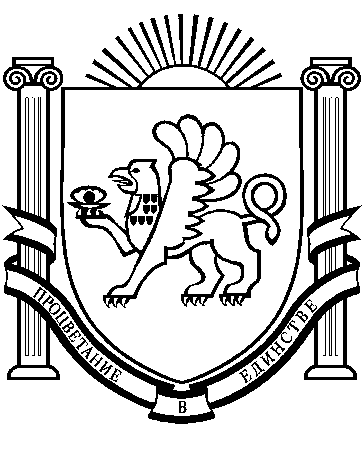 